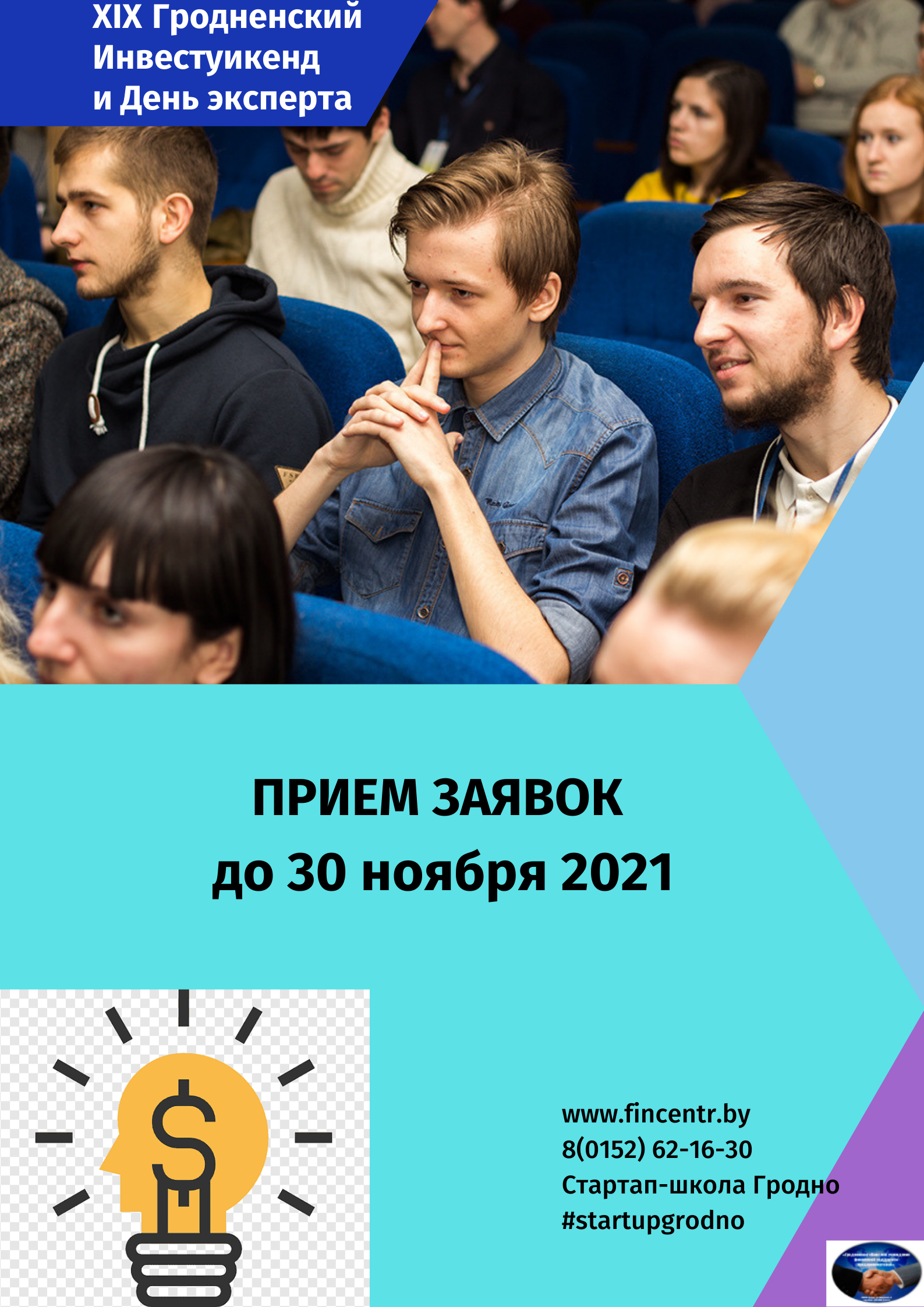 Инвест Уикенд и День Эксперта - это некоммерческое мероприятие, деловой форум, в котором одновременно участвуют начинающие и уже состоявшиеся бизнесмены, стартаперы, студенты, эксперты и инвесторы.XIX Инвест Уикенд и День Эксперта будет проходить в два этапа:

1. Приём  заявок* (рекомендации для написания заявки можно скачать здесь) и их отбор компетентным жюри.
2. Авторы отобранных на первом этапе проектов смогут доработать презентации, которые будут выставлены на открытое голосование.
2. Победители будут определены путем сложения оценок жюри с результатами открытого голосования.
 
Инвест Уикенд и День Эксперта - это уникальная возможность представить свои проекты перед професcионалами, получить полезные рекомендации и качественную обратную связь!

*Заполненную заявку необходимо прикрепить при регистрации  (вложение).

Остались вопросы? Замечательно. Звони по номеру 62 16 30 и мы с удовольствием на них ответим. Нет настроения для разговоров? Напиши нам grodno@sibs.by  и ты 100% получишь обратную связь.Внимание! Регистрация  будет активна с 1 ноября на сайте Стартап-школы Гродно !С уважением команда организаторов
Стартап-школы Гродно и Инвест Уикенда и Дня ЭкспертаВсе занятия Стартап-школы Гродно проводятся Гродненским областным учреждением финансовой поддержки предпринимателей в партнерстве с Гродненским государственным университетом имени Янки Купалы и ОО «БРСМ».
 
 
